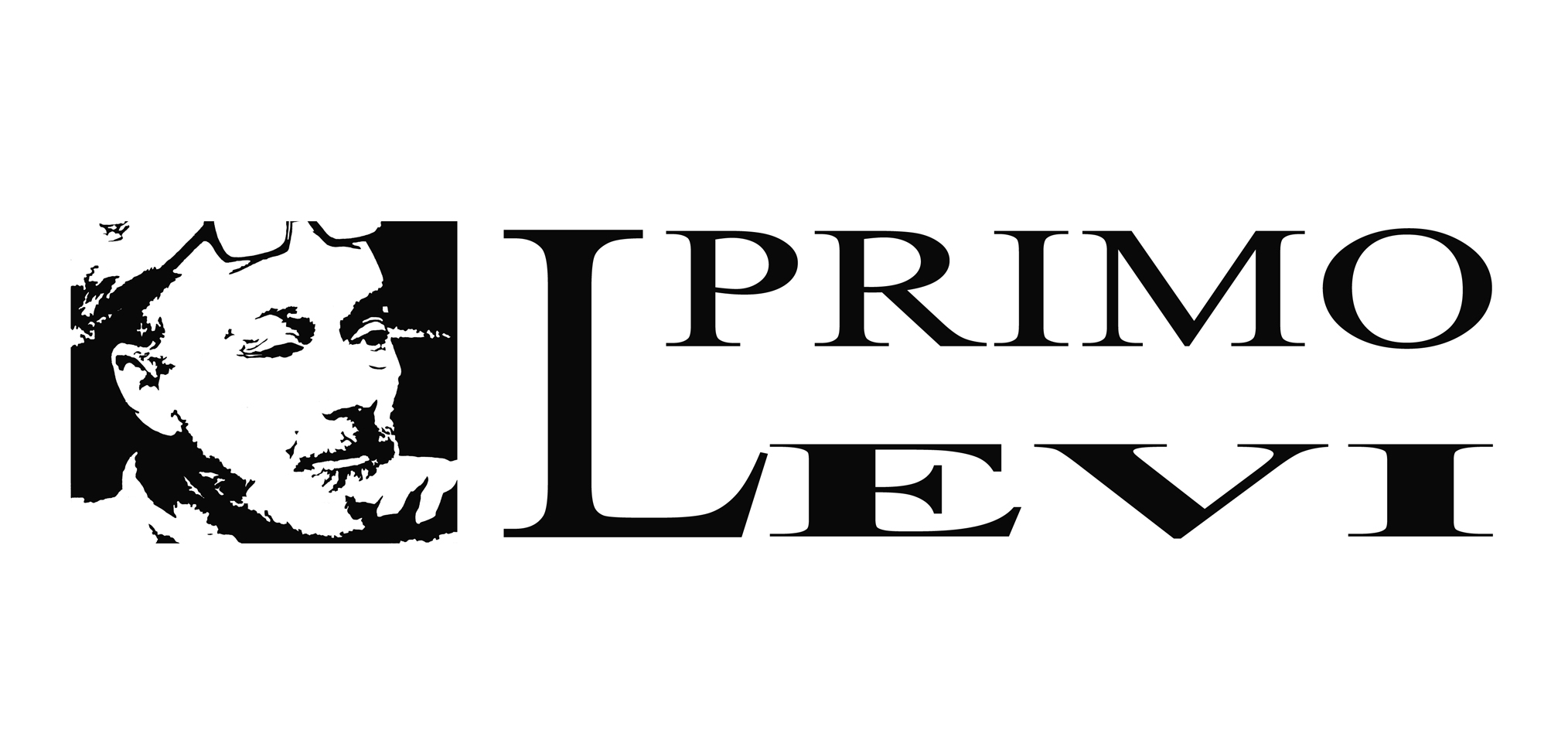 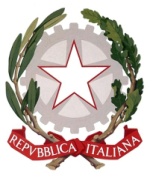        Ministero dell’Istruzione                                                   Istituto d’Istruzione Secondaria Superiore dell’Università e della Ricerca                                                         Via delle Bombe, 2 – SAREZZOCome far sì che l’adolescenza non diventi una mina vagante?Come rendere almeno sopportabile la scuola?Come motivare i figli oggi?Come orientarli?La risposta a queste domande con le indicazioni su cosa e come fare è l’argomento che , Psicoterapeuta e Formatrice Dott.ssa Marzia Sellini tratteràVENERDÍ  4 DICEMBRE ‘15dalle ore 18.00 alle ore 20.00nella sala ex-distretto dell’Istituto “Primo Levi”UN INCONTRO APERTO A TUTTISi ringrazia  a2a per il contributoISTITUTO TECNICO ECONOMICO: AMMINISTRAZIONE FINANZA E MARKETING – RELAZIONI INTERNAZIONALI PER IL MARKETINGSEDE Sarezzo:    ISTITUTO TECNICO TECNOLOGICO: COSTRUZIONI AMBIENTE E TERRITORIOISTITUTO PROFESSIONALE: SERVIZI COMMERCIALI – SERVIZI SOCIO-SANITARILICEO LINGUISTICOISTITUTO TECNICO TECNOLOGICO: MECCANICA, MECCATRONICA ED ENERGIASez. Lumezzane:  ISTITUTO TECNICO ECONOMICO: SISTEMI INFORMATIVI AZIENDALI ISTITUTO PROFESSIONALE: INDUSTRIA E ARTIGIANATO - MANUTENZIONE E ASSISTENZA TECNICALICEO SCIENTIFICO: PROGETTO SPORTIVO 